У  К  Р А  Ї  Н  А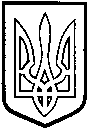 ТОМАШПІЛЬСЬКА РАЙОННА РАДАВ І Н Н И Ц Ь К О Ї  О Б Л А С Т ІРІШЕННЯ №425від 24 грудня2013 року                      		                                      25 сесія 6 скликанняПро зняття з контролю рішень районної ради Відповідно до пункту 8 частини 1 статті 43, частини 6 статті 47 Закону України «Про місцеве самоврядування в Україні», заслухавши інформації постійних комісій районної ради, районна рада ВИРІШИЛА:Погодитись з висновком постійної комісії районної ради з питань будівництва, комплексного розвитку та благоустрою населених пунктів, охорони довкілля, регулювання комунальної власності та питань приватизації:Вважати виконаними та зняти з контролю рішення районної ради:- 15 сесія 5 скликання від 28.02.2008 року №170 «Про програму поводження з твердими побутовими відходами в Томашпільському районі на 2008-2011 роки».- 23 сесія 5 скликання від 28.04.2009 року №275 «Про програму енергозбереження Томашпільського району на 2009-2013 роки».- 19 сесії 6 скликання від 25 грудня 2012 року №289 «Про надання згоди на прийняття майна (медичного обладнання, інвентарю, техніки, автотранспорту) до спільної власності територіальних громад району».- 19 сесії 6 скликання від 25 грудня 2012 року №290 «Про надання згоди на прийняття майна до спільної власності територіальних громад району».- 19 сесії 6 скликання від 25 грудня 2012 року №291 «Про продовження терміну дії договору оренди транспортного засобу».- 19 сесії 6 скликання від 25 грудня 2012 року №292 «Про продовження терміну дії договорів оренди».- 19 сесії 6 скликання від 25 грудня 2012 року №293 «Про передачу приміщень в оренду».- 19 сесії 6 скликання від 25 грудня 2012 року №294 «Про переукладання договорів оренди».- 20 сесія 6 скликання від 21 березня 2013 року №313 «Про реорганізацію Вапнярської загальноосвітньої школи І-ІІІ ступенів Томашпільської районної ради Вінницької області»- 20 сесія 6 скликання від 21 березня 2013 року №314 «Про реорганізацію Вербівської загальноосвітньої школи І-ІІІ ступенів Томашпільської районної ради Вінницької області»- 20 сесії 6 скликання від 21 березня 2013 року №322 «Про затвердження Статуту територіального центру соціального обслуговування (надання соціальних послуг) Томашпільського району (нова редакція)».- 20 сесії 6 скликання від 21 березня 2013 року №323 «Про внесення змін до Статуту комунальної установи «Томашпільський районний трудовий архів».- 20 сесії 6 скликання від 21 березня 2013 року №324 «Про списання майна».- 20 сесії 6 скликання від 21 березня 2013 року №325 «Про розпорядження голови районної ради».- 21 сесії 6 скликання від 26 квітня 2013 року №346 «Про передачу в оренду приміщень комунальної установи «Томашпільський районний медичний центр первинної медико-санітарної допомоги».- 21 сесії 6 скликання від 26 квітня 2013 року №347 «Про внесення змін до Положення про центр соціально – психологічної реабілітації дітей та молоді з функціональними обмеженнями».- 22 сесії 6 скликання від 26 червня 2013 року №363 «Про реорганізацію Марківської загальноосвітньої школи І-ІІІ ступенів Томашпільської районної ради Вінницької області».- 22 сесії 6 скликання від 26 червня 2013 року №364 «Про надання згоди на прийняття до спільної власності територіальних громад Томашпільського району майна, що є комунальною власністю територіальної громади села Вербова, Томашпільського району».- 22 сесії 6 скликання від 26 червня 2013 року №365 «Про надання дозволу на внесення змін до договору оренди нерухомого майна, що належить до спільної власності територіальних громад Томашпільського району».- 22 сесії 6 скликання від 26 червня 2013 року №366 «Про передачу приміщення в оренду».- 22 сесії 6 скликання від 26 червня 2013 року №367 «Про затвердження передавального акту Вапнярської загальноосвітньої школи I–III ступенів №3 Томашпільської районної ради Вінницької області».- 22 сесії 6 скликання від 26 червня 2013 року №368 «Про затвердження передавального акту Вербівської загальноосвітньої школи I–III ступенів Томашпільської районної ради Вінницької області».- 22 сесії 6 скликання від 26 червня 2013 року №369 «Про передачу майна з оперативного управління відділу освіти райдержадміністрації в оперативне управління комунальної установи «Томашпільський районний медичний центр первинної медико-санітарної допомоги».- 22 сесії 6 скликання від 26 червня 2013 року №370 «Про передачу приміщення Раківської ЗОШ І-ІІ ступенів в оренду».- 24 сесії 6 скликання від 26 вересня 2013 року №382 «Про прийняття до спільної власності територіальних громад Томашпільського району стадіону «Колос» в селищі Томашпіль». - 24 сесії 6 скликання від 26 вересня 2013 року №383 «Про прийняття до спільної власності територіальних громад майна, що належить до комунальної власності територіальної громади села Липівка».- 24 сесії 6 скликання від 26 вересня 2013 року №384 «Про прийняття до спільної власності територіальних громад майна, що належить до комунальної власності територіальної громади села Жолоби».- 24 сесії 6 скликання від 26 вересня 2013 року №385 «Про передачу майна до комунальної власності територіальної громади села Паланка Томашпільського району Вінницької області».- 24 сесії 6 скликання від 26 вересня 2013 року №386 «Про продовження терміну дії договору оренди».- 24 сесії 6 скликання від 26 вересня 2013 року №387 «Про надання приміщення в оренду та внесення змін до договору оренди».- 24 сесії 6 скликання від 26 вересня 2013 року №388 «Про передачу в оренду приміщення Раківської ЗОШ I-II ступенів».- 24 сесії 6 скликання від 26 вересня 2013 року №389 «Про переукладання договору оренди».- 24 сесії 6 скликання від 26 вересня 2013 року №390 «Про затвердження передавального акту Марківської загальноосвітньої школи І-ІІІ ступенів Томашпільської районної ради Вінницької області».- 24 сесії 6 скликання від 26 вересня 2013 року №391 «Про розпорядження голови районної ради».2. Погодитись з висновком постійної комісії районної ради з питань регламенту, депутатської діяльності і етики, гласності, адміністративно-територіального устрою, взаємодії з органами місцевого самоврядування, зміцнення законності і правопорядку, охорони прав людини:2.1 Вважати виконаними та зняти з контролю рішення районної ради:- 22 сесії 6 скликання від 26 червня 2013 року №361 «Про затвердження угоди про співпрацю в торговельно-економічній і культурній сферах між Томашпільською районною радою Вінницької області та Широківською районною радою Дніпропетровської області від 16 травня 2013 року».3. Погодитись з висновком постійної комісії районної ради з питань агропромислового комплексу, регулювання земельних ресурсів, реформування земельних відносин, розвитку особистих підсобних господарств:3.1 Вважати виконаними та зняти з контролю рішення районної ради:19 сесії 6 скликання від 25 грудня 2012 року №295 Про затвердження технічної документації із нормативної грошової оцінки земельних ділянок, які знаходяться у власності громадян для ведення особистих селянських господарств, за межами населеного пункту, на території Вилянської сільської ради Томашпільського району, Вінницької області.19 сесії 6 скликання від 25 грудня 2012 року №296 «Про затвердження технічної документації із нормативної грошової оцінки земельних ділянок сільськогосподарського призначення, право оренди яких виставляється на земельні торги (аукціон), для ведення товарного сільськогосподарського виробництва на території Комаргородської сільської ради Томашпільського району Вінницької області».19 сесії 6 скликання від 25 грудня 2012 року №297 «Про затвердження технічної документації із нормативної грошової оцінки земельної ділянки, що надається на умовах оренди фізичній особі-підприємцю Василецькій Любові Миколаївні для ведення товарного сільськогосподарського виробництва на території Антонівської сільської ради Томашпільського району».19 сесії 6 скликання від 25 грудня 2012 року №298 «Про затвердження технічної документації із нормативної грошової оцінки земельної ділянки, що надається в оренду ТОВ «Агрокомплекс «Зелена долина» для ведення товарного сільськогосподарського виробництва на території Раківської сільської ради Томашпільського району».19 сесії 6 скликання від 25 грудня 2012 року №299 «Про затвердження технічної документації із нормативної грошової оцінки земельних ділянок із земель водного фонду, що виставляються на земельні торги (аукціон) для рибогосподарських потреб на території Кислицької, Комаргородської, Паланської сільських рад Томашпільського району».19 сесії 6 скликання від 25 грудня 2012 року №300 «Про затвердження технічної документації із нормативної грошової оцінки земельних ділянок, які знаходяться у власності громадян, для ведення особистих селянських господарств (за межами населеного пункту) на території Великорусавської сільської ради Томашпільського району Вінницької області».19 сесії 6 скликання від 25 грудня 2012 року №301 «Про затвердження технічної документації із нормативної грошової оцінки земельної ділянки, що надається на умовах оренди ТОВ «Зернопродукт-Липівка» для ведення товарного сільськогосподарського виробництва за межами населеного пункту с.Жолоби на території Жолобянської сільської ради Томашпільського району».19 сесії 6 скликання від 25 грудня 2012 року №302 «Про затвердження технічної документації із нормативної грошової оцінки земельної ділянки (господарський двір), що надається на умовах оренди ТОВ «Зернопродукт-Липівка» для ведення товарного сільськогосподарського виробництва за межами населеного пункту с.Жолоби на території Жолоб’янської сільської ради Томашпільського району».19 сесії 6 скликання від 25 грудня 2012 року №303 «Про затвердження технічної документації із нормативної грошової оцінки земельної ділянки, що надається в оренду ТОВ «Агрокомплекс «Зелена долина» для ведення товарного сільськогосподарського виробництва на території Стінянської сільської ради Томашпільського району».19 сесії 6 скликання від 25 грудня 2012 року №304 «Про затвердження технічної документації із нормативної грошової оцінки земельних ділянок, що надаються на умовах оренди ТОВ «Зернопродукт-Липівка» для ведення товарного сільськогосподарського виробництва за межами населеного пункту на території Олександрівської сільської ради Томашпільського району».19 сесії 6 скликання від 25 грудня 2012 року №305 «Про затвердження технічної документації із нормативної грошової оцінки земельної ділянки, що надається в оренду громадянину Печериці Олександру Анатолійовичу для ведення особистого селянського господарства (пасовище для сінокосіння та випасання худоби) на території Колоденської сільської ради Томашпільського району».20 сесії 6 скликання від 21 березня 2013 року №326 «Про затвердження технічної документації із нормативної грошової оцінки земельної ділянки, яка знаходиться у власності громадянки Льовкіної Людмили Вікторівни, для ведення особистого селянського господарства за межами населеного пункту, на території Горишківської сільської ради Томашпільського району Вінницької області».20 сесії 6 скликання від 21 березня 2013 року №327 «Про затвердження технічної документації із нормативної грошової оцінки земельної ділянки, яка знаходиться у власності громадянки Палагнюк Галини Андріївни для ведення особистого селянського господарства за межами населеного пункту, на території Томашпільської селищної ради Томашпільського району».20 сесії 6 скликання від 21 березня 2013 року №328 «Про затвердження технічної документації по нормативній грошовій оцінці земельних ділянок, що надаються в оренду ТОВ «Агрокомплекс «Зелена долина» для ведення товарного сільськогосподарського виробництва на території Горишківської сільської ради Томашпільського району Вінницької області».20 сесії 6 скликання від 21 березня 2013 року №329 «Про затвердження технічної документації по нормативній грошовій оцінці земельних ділянок, що надаються в оренду ТОВ «Агрокомплекс «Зелена долина» для ведення товарного сільськогосподарського виробництва на території Вилянської сільської ради Томашпільського району Вінницької області».20 сесії 6 скликання від 21 березня 2013 року №330 «Про затвердження технічної документації по нормативній грошовій оцінці земельної ділянки, що надається в оренду ТОВ «Агрокомплекс «Зелена долина» для ведення товарного сільськогосподарського виробництва, за межами населеного пункту, на території Пилипи-Борівської сільської ради Томашпільського району Вінницької області».20 сесії 6 скликання від 21 березня 2013 року №331 «Про затвердження технічної документації із нормативної грошової оцінки земельних ділянок, які знаходяться у власності громадян для ведення особистих селянських господарств, за межами населеного пункту, на території Вилянської сільської ради Томашпільського району, Вінницької області».20 сесії 6 скликання від 21 березня 2013 року №332 «Про затвердження технічної документації по нормативній грошовій оцінці земельних ділянок, що надаються на умовах оренди ТОВ «Агрокомплекс «Зелена долина» для ведення товарного сільськогосподарського виробництва на території Паланської сільської ради Томашпільського району Вінницької області».20 сесії 6 скликання від 21 березня 2013 року №333 «Про затвердження технічної документації по нормативній грошовій оцінці земельних ділянок, що надаються на умовах оренди ТОВ «Агрокомплекс «Зелена долина» для ведення товарного сільськогосподарського виробництва на території Великорусавської сільської ради Томашпільського району Вінницької області».20 сесії 6 скликання від 21 березня 2013 року №334 «Про затвердження технічної документації із нормативної грошової оцінки земельної ділянки, що надається на умовах оренди Бородаю Василю Вікторовичу для сінокосіння та випасання худоби на території Яланецької сільської ради Томашпільського району Вінницької області».20 сесії 6 скликання від 21 березня 2013 року №335 «Про затвердження технічної документації із нормативної грошової оцінки земельної ділянки, що надається в оренду громадянину Гороховому Андрію Віталійовичу для ведення фермерського господарства на території Раківської сільської ради Томашпільського району Вінницької області».20 сесії 6 скликання від 21 березня 2013 року №336 «Про затвердження технічної документації із нормативної грошової оцінки земельних ділянок, що надаються в оренду громадянину Ковальчуку Олександру Івановичу для ведення фермерського господарства на території Комаргородської сільської ради Томашпільського району Вінницької області».20 сесії 6 скликання №337 «Про затвердження технічної документації із нормативної грошової оцінки земельної ділянки, що надається в оренду громадянину Морачову Сергію Сергійовичу для ведення фермерського господарства на території Комаргородської сільської ради Томашпільського району Вінницької області».21 сесії 6 скликання від 26 квітня №348 «Про затвердження технічної документації із нормативної грошової оцінки земельної ділянки, що надається в оренду громадянину Більмаку Василю Миколайовичу для ведення фермерського господарства (за межами населеного пункту) на території Вапнярської селищної ради Томашпільського району, Вінницької області».21 сесії 6 скликання від 26 квітня №349 «Про затвердження технічної документації із нормативної грошової оцінки земельної ділянки, що надається на умовах оренди фізичній особі-підприємцю Миколишену Павлу Йосиповичу для ведення товарного сільськогосподарського виробництва (за межами населеного пункту) на території Жолоб’янської сільської ради Томашпільського району, Вінницької області».21 сесії 6 скликання від 26 квітня №349 «Про затвердження технічної документації із нормативної грошової оцінки земельної ділянки, що надається на умовах оренди фізичній особі-підприємцю Миколишену Павлу Йосиповичу для ведення товарного сільськогосподарського виробництва (за межами населеного пункту) на території Жолоб’янської сільської ради Томашпільського району, Вінницької області».22 сесії 6 скликання від 26 червня №371 «Про затвердження технічної документації по нормативній грошовій оцінці земельної ділянки, що надається на умовах оренди КП «Антонівське» для ведення товарного сільськогосподарського виробництва на території Антонівської сільської ради, за межами населеного пункту, Томашпільського району, Вінницької області.24 сесії 6 скликання від 26 вересня 2013 року №392 «Про затвердження технічної документації із нормативної грошової оцінки земельних ділянок, що надаються на умовах оренди ТОВ «Агрокомплекс «Зелена долина», для ведення товарного сільськогосподарського виробництва, за межами населеного пункту, на території Пилипи-Борівської сільської ради Томашпільського району, Вінницької області».24 сесії 6 скликання від 26 вересня 2013 року №393 «Про затвердження технічної документації із нормативної грошової оцінки земельних ділянок (господарські будівлі), що надаються на умовах оренди ТОВ «Агрокомплекс «Зелена долина», для ведення товарного сільськогосподарського виробництва (обслуговування господарських будівель та споруд), за межами населеного пункту, на території Вилянської сільської ради Томашпільського району».24 сесії 6 скликання від 26 вересня 2013 року №394 «Про затвердження технічної документації із нормативної грошової оцінки земельних ділянок, що надаються на умовах оренди ТОВ «Агрокомплекс «Зелена долина», для ведення товарного сільськогосподарського виробництва, за межами населеного пункту, на території Гнатківської сільської ради Томашпільського району, Вінницької області».24 сесії 6 скликання від 26 вересня 2013 року №395 «Про затвердження технічної документації із нормативної грошової оцінки земельних ділянок, що надаються на умовах оренди ТОВ «Агрокомплекс «Зелена долина», для технічної інфраструктури – розміщення та обслуговування виробничих споруд на території Томашпільської селищної ради Томашпільського району Вінницької області».24 сесії 6 скликання від 26 вересня 2013 року №396 «Про затвердження технічної документації із нормативної грошової оцінки земельних ділянок громадян для ведення селянського господарства, що надаються на умовах оренди фермерському господарству «Відродження» на території Стінянської сільської ради, Томашпільського району, Вінницької області».24 сесії 6 скликання від 26 вересня 2013 року №397 «Про затвердження технічної документації із нормативної грошової оцінки земельних ділянок громадян, що надаються на умовах оренди приватному підприємству «Фатіма-Агро», для ведення товарного сільськогосподарського виробництва, за межами населеного пункту, на території Олександрівської сільської ради Томашпільського району Вінницької області».24 сесії 6 скликання від 26 вересня 2013 року №398 «Про затвердження технічної документації із нормативної грошової оцінки земельних ділянок громадян, що надаються на умовах оренди ПП «Фатіма-Агро», для ведення особистого селянського господарства, за межами населеного пункту, на території Олександрівської сільської ради Томашпільського району Вінницької області».24 сесії 6 скликання від 26 вересня 2013 року №403 «Про затвердження технічної документації із нормативної грошової оцінки земельної  ділянки, що надається в оренду громадянину Сташуку Ігорю Панасовичу для сінокосіння та випасання худоби на території Нетребівської сільської ради, за межами населеного пункту, Томашпільського району Вінницької області».Голова районної ради				А.Олійник